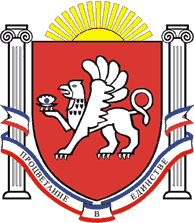 РЕСПУБЛИКА КРЫМРАЗДОЛЬНЕНСКИЙ РАЙОНАДМИНИСТРАЦИЯ КОВЫЛЬНОВСКОГО СЕЛЬСКОГО ПОСЕЛЕНИЯПОСТАНОВЛЕНИЕ06.07.2020 г.                                  с. Ковыльное                                            № 133     О рассмотрении протеста прокуратуры Раздольненского района от 25.06.2020 № 39-2020/Прдп 127-20-120350020  на постановление Администрации Ковыльновского сельского поселения от 23.04.2018 № 63 «Об утверждении Административного регламента по предоставлению муниципальной услуги «Признание граждан малоимущими в целях постановки на учет в качестве нуждающихся в жилых помещениях, предоставляемых по договорам социального найма»           Рассмотрев протест  прокуратуры Раздольненского  района от 25.06.2020 № 39-2020/Прдп 127-20-1203500 на постановление Администрации Ковыльновского сельского поселения от 23.04.2018 № 63 «Об утверждении Административного регламента по предоставлению муниципальной услуги «Признание граждан малоимущими в целях постановки на учет в качестве нуждающихся в жилых помещениях, предоставляемых по договорам социального найма», в соответствии  с Федеральным законом от 06.10.2003 № 131- ФЗ «Об общих принципах организации местного самоуправления в Российской Федерации», Законом Республики Крым от 08.08.2014  № 54-ЗРК «Об основах местного самоуправления в Республике Крым», руководствуясь Уставом муниципального образования Ковыльновское  сельское поселение Раздольненского района Республики Крым                                                      ПОСТАНОВЛЯЮ:1. Протест прокуратуры  Раздольненского района от 25.06.2020 № 39-2020/Прдп 127-20-1203500 на постановление Администрации Ковыльновского сельского поселения от 23.04.2018 № 63 «Об утверждении Административного регламента по предоставлению муниципальной услуги «Признание граждан малоимущими в целях постановки на учет в качестве нуждающихся в жилых помещениях, предоставляемых по договорам социального найма»  удовлетворить.2.Привести постановление Администрации Ковыльновского сельского поселения от 23.04.2018 № 63 «Об утверждении Административного регламента по предоставлению муниципальной услуги «Признание граждан малоимущими в целях постановки на учет в качестве нуждающихся в жилых помещениях, предоставляемых по договорам социального найма»  в соответствие  с требованиями федерального законодательства Российской Федерации.3. Настоящее постановление вступает в силу со дня принятия.4. Обнародовать постановление на  информационных стендах  населенных пунктов Ковыльновского сельского поселения  и  на официальном сайте  Администрации Ковыльновского сельского  поселения (http://kovilnovskoe-sp.ru/).5. Контроль за исполнением настоящего постановления оставляю за собой.Председатель Ковыльновскогосельского совета – глава Администрации                      Ковыльновского  сельского поселения                                          Ю.Н. Михайленко                                    